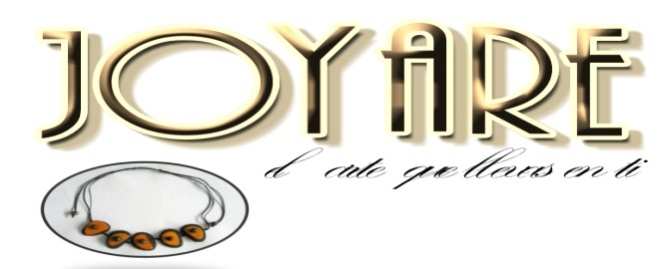 Gerente General:Javier Lucero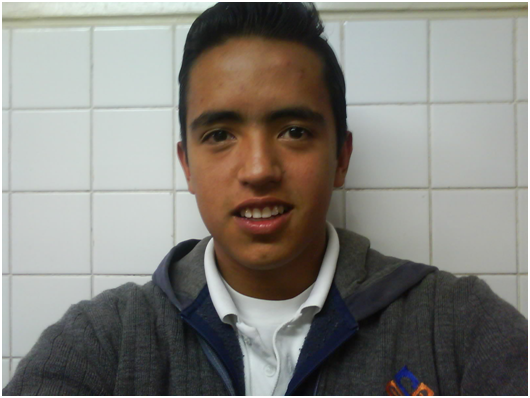 Departamento de Finanzas:Mauricio Morales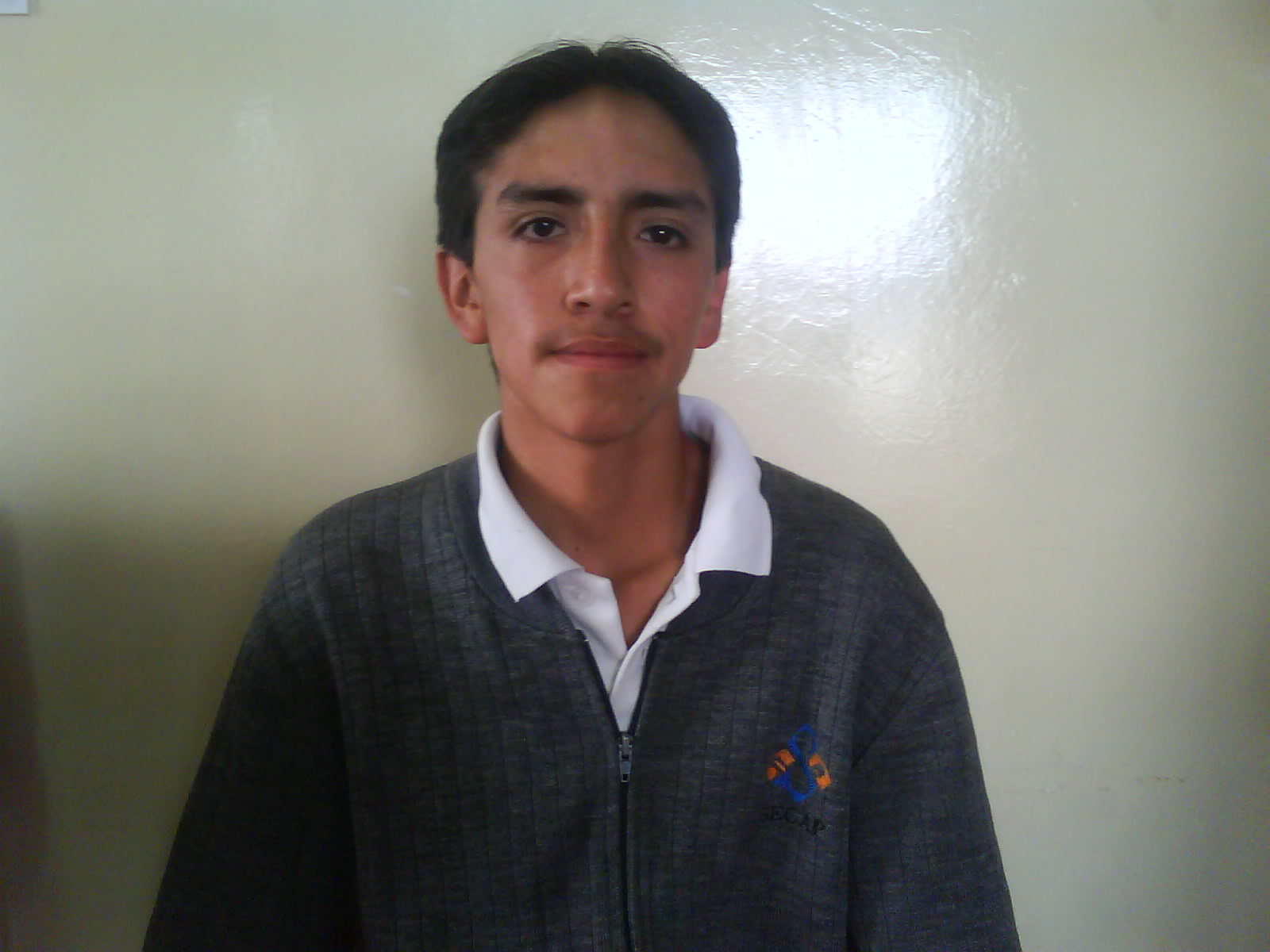 Departamento de Recursos Humanos:Alex Tubón 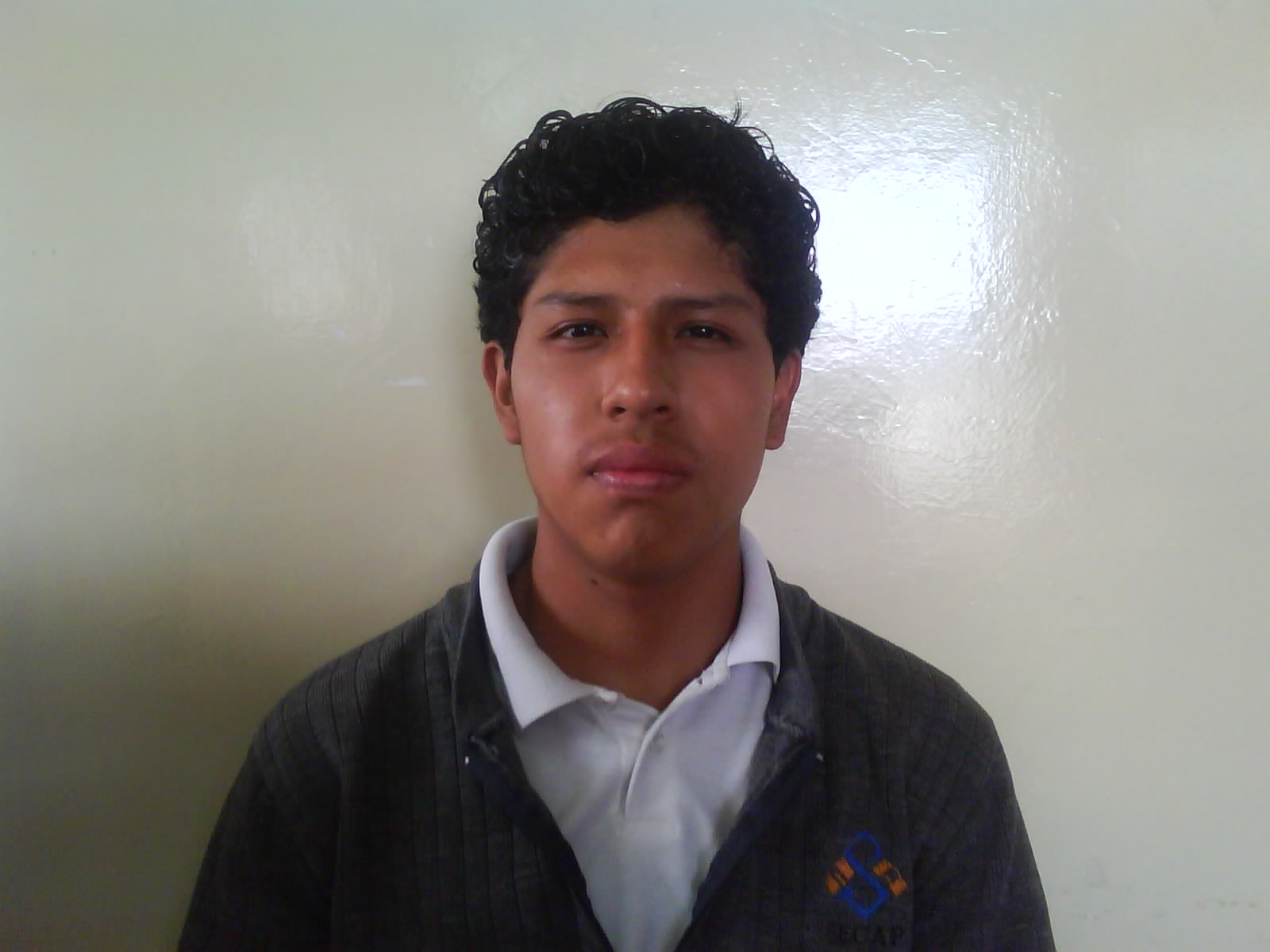 Departamento de Marketing:Hernán Mariño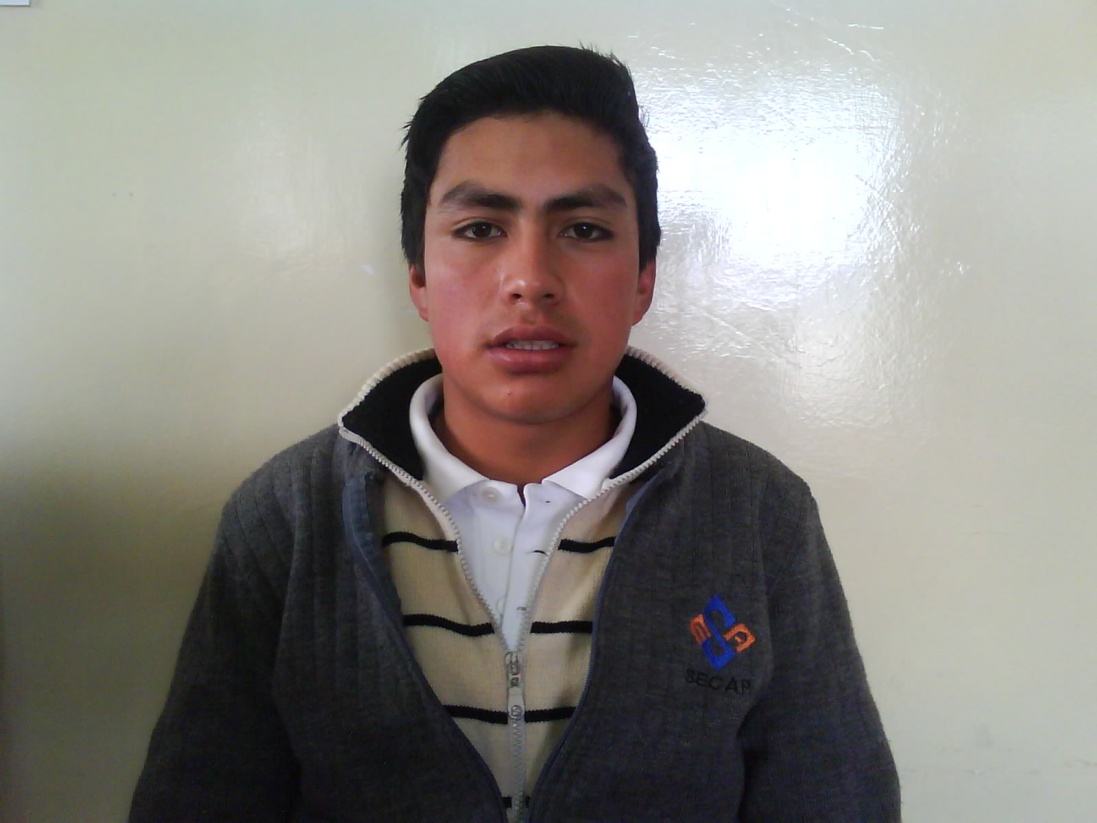 Equipo de Producción:_David López_Cristian Chariguman_Cristian Meza_Wilmer Muso_Miguel Silva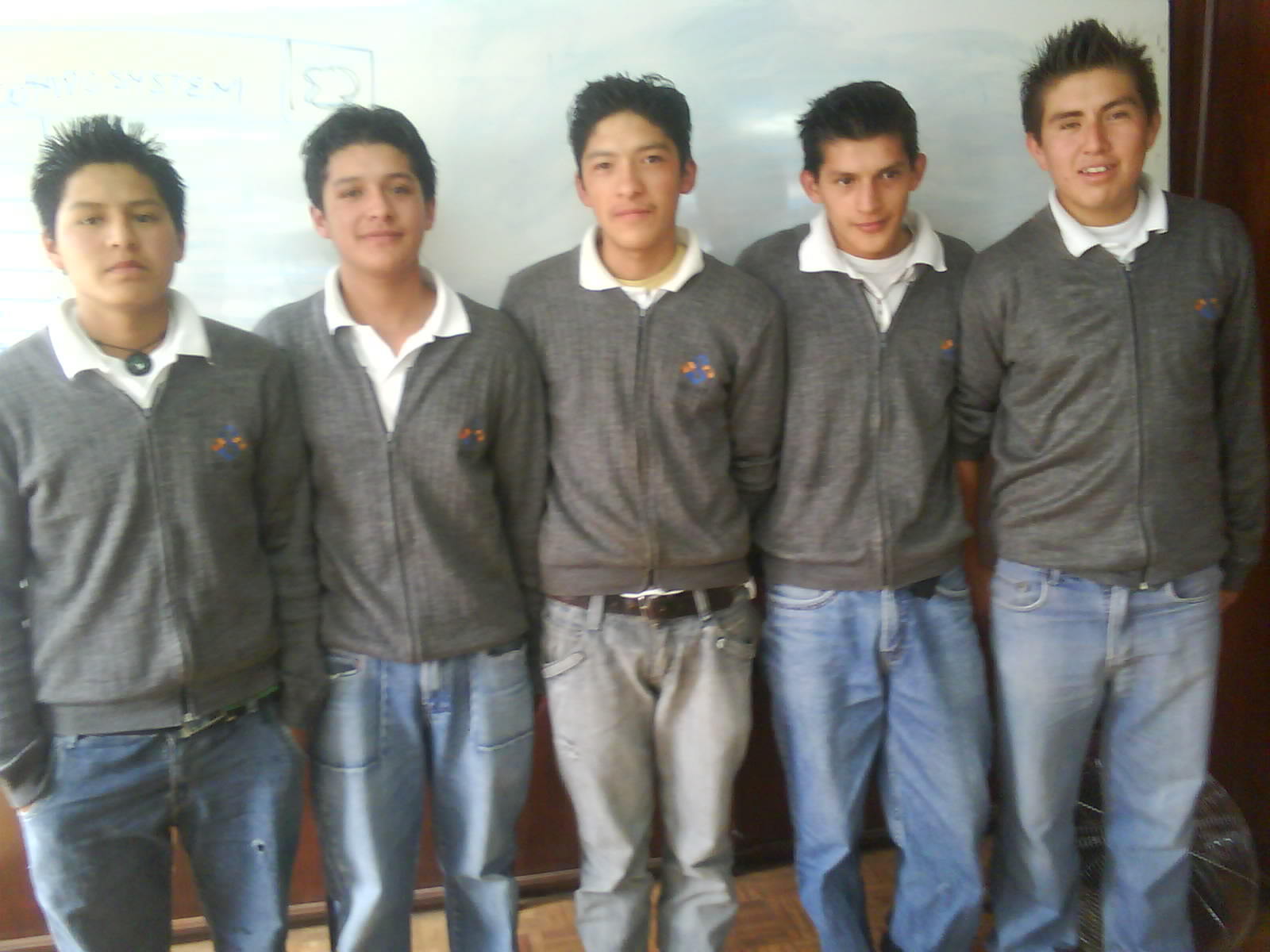 